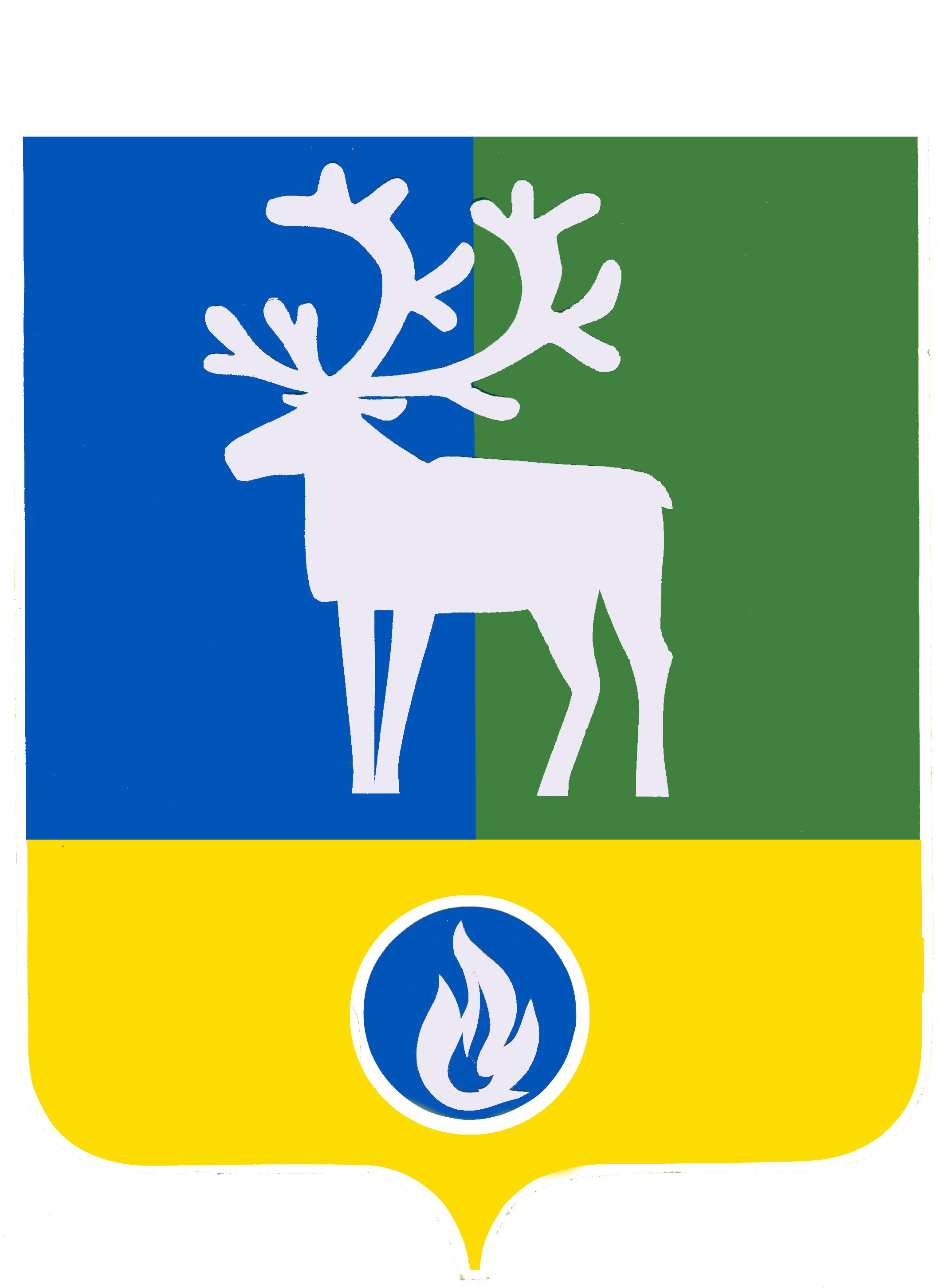 СЕЛЬСКОЕ ПОСЕЛЕНИЕ ВЕРХНЕКАЗЫМСКИЙБЕЛОЯРСКИЙ РАЙОНХАНТЫ-МАНСИЙСКИЙ АВТОНОМНЫЙ ОКРУГ – ЮГРАПроектАДМИНИСТРАЦИЯ СЕЛЬСКОГО ПОСЕЛЕНИЯВЕРХНЕКАЗЫМСКИЙ ПОСТАНОВЛЕНИЕот __ ____________ 2019 года                                                                                             № ___О внесении изменения в приложение 2 к постановлению администрации                   сельского поселения Верхнеказымский от 17 октября 2012 года № 78П о с т а н о в л я ю:1. Внести в приложение 2 «Состав комиссии по соблюдению требований к служебному поведению и урегулированию конфликта интересов в администрации сельского поселения Верхнеказымский» к постановлению администрации сельского поселения Верхнеказымский от 17 октября 2012 года № 78 «О комиссии по  соблюдению требований к служебному поведению муниципальных служащих и урегулированию  конфликта интересов в администрации сельского поселения Верхнеказымский» изменение, заменив слова «Пеннер Яна Геннадьевна» словами «Бусыгина Ольга Анатольевна».2. Опубликовать настоящее постановление в бюллетене «Официальный вестник сельского поселения Верхнеказымский».3. Настоящее постановление вступает в силу после его официального опубликования и распространяется на правоотношения, возникшие с 01 ноября 2018 года.Глава сельского поселения Верхнеказымский                                                     Г.Н.Бандысик                               